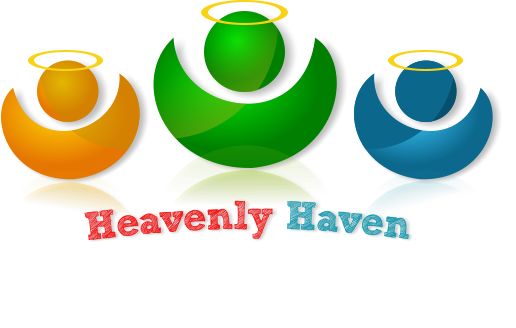 Student Photography, Video &Social Media Release FormI authorize Heavenly Haven Franchising Company (“Heavenly Haven”), its licensees and its assigns and those acting with its permission to make, reproduce, publish and otherwise use the photographs, videos, and/or sound recordings of my child for the purposes of illustration, advertising and publicity, in any manner or in any form, including broadcast, print, electronic and social media conducted by or on behalf of Heavenly Haven learning center.  I waive any right that I may have to inspect or approve the uses. I agree to indemnify, defend and hold harmless Heavenly Haven learning center, its licensees, assigns, their employees and agents from claims arising from or relating to the use of the videotape/photograph/sound recordings of my child and hereby waive, release, and discharge any claim I may have against Heavenly Haven and its licensees and assigns arising from the use of the videotape, photographs or sound recordings of my child. Heavenly Haven learning center will not identify my child without written consent. I understand that this approval may be revoked at any time by written request to the management of the Heavenly Haven learning center my child attends. ____________ I DO grant permission ____________ I DO NOT grant permission Please sign below that you have read, understand and accept the photography, video and social media information outlined above: ______________________________________________ ______________________ Parent Name Date ______________________________________________ Child’s Name ______________________________________________ Parent Signature